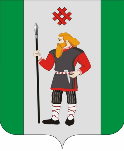 ДУМАКУДЫМКАРСКОГО МУНИЦИПАЛЬНОГО ОКРУГАПЕРМСКОГО КРАЯПЕРВЫЙ СОЗЫВР Е Ш Е Н И Е07.10.2022												№ 26О внесении изменений в решение Думы Кудымкарского муниципального округа Пермского края от 08.12.2021 года № 165 «О бюджете Кудымкарского муниципального округа Пермского края на 2022 год и на плановый период 2023 и 2024 годов»Статья 1.Внести в решение Думы Кудымкарского муниципального округа Пермского края от 08.12.2021 года № 165 «О бюджете Кудымкарского муниципального округа Пермского края на 2022 год и на плановый период 2023 и 2024 годов» (газета «Иньвенский край» от 09.12.2021 № 49 (992), от 03.02.2022 № 5 (1000), от 03.03.2022 № 9 (1001), от 31.03.2022 № 13(1008), от 02.06.2022 № 22 (1017), от 04.08.2022 № 1026, от 08.09.2022 № 36 (1031)) следующие изменения:1. Часть 1 статьи 1 изложить в редакции:«1. Утвердить основные характеристики бюджета Кудымкарского муниципального округа Пермского края (далее по тексту - бюджет Кудымкарского муниципального округа) на 2022 год:1) прогнозируемый общий объем доходов бюджета Кудымкарского муниципального округа в сумме 1 379 987,20654 тыс. руб.;2) общий объем расходов бюджета Кудымкарского муниципального округа 1 422 774,03275 тыс. руб.;3) дефицит бюджета Кудымкарского муниципального округа в сумме           42 786,82621 тыс. руб., установленный в соответствии с требованиями статьи 92.1. Бюджетного кодекса Российской Федерации и Положения о бюджетном процессе в Кудымкарском муниципальном округе Пермского края.».2. Статью 2 изложить в редакции:«Утвердить объем межбюджетных трансфертов, получаемых из бюджета Пермского края на 2022 год в сумме 1 256 057,85390 тыс. рублей, на 2023 год в сумме 1 063 150,02802 тыс. рублей, на 2024 год в сумме 1 254 830,60279 тыс. рублей.».3. В статье 4:3.1. часть 5 изложить в следующей редакции:«Утвердить общий объем бюджетных ассигнований на исполнение публичных нормативных обязательств на 2022 год в сумме 8 619,15964 тыс. руб., на 2023 год в сумме 8312,07827 тыс. руб. и на 2024 год в сумме 8312,07827 тыс. руб.3.2. часть 6. изложить в следующей редакции:«Установить объем резервного фонда администрации Кудымкарского муниципального округа на 2022 год в сумме 2085,00000 тыс. руб., на 2023 год в сумме 1085,00000 тыс. руб. и на 2024 год в сумме 1085,00000 тыс. руб.».3.3. Абзацы 1 и 2 части 7 изложить в следующей редакции:«Утвердить объем бюджетных ассигнований дорожного фонда Кудымкарского муниципального округа на 2022 год в сумме 159724,86428 тыс. руб., на 2023 год в сумме 93 560,41040 тыс. руб., на 2024 год в сумме 96 684,18840 тыс. руб.Утвердить объем дотаций на выравнивание бюджетной обеспеченности направляемых на увеличение бюджетных ассигнований дорожного фонда Кудымкарского муниципального округа на 2022 год в сумме 21 177,15831 тыс. руб., на 2023 год в сумме 7 009,30040 тыс. руб., на 2024 год в сумме 7 003,49840 тыс. руб.»;3.4. часть 9 изложить в следующей редакции:«Утвердить общий объем бюджетных ассигнований и перечень муниципальных программ и непрограммных направлений деятельности Кудымкарского муниципального округа, предусмотренных на условиях софинансирования на 2022 год в сумме 342054,16916 тыс. руб., на 2023 год в сумме 175 144,83173 тыс. руб., на 2024 год в сумме 340 885,88564 тыс. руб.».4. Отдельные строки в приложениях 1, 2, 3, 4, 5, 6, 8 изложить в редакции согласно приложениям 1-7 к настоящему решению.Статья 2.1. Опубликовать настоящее решение в средствах массовой информации: газете «Парма» и «Официальный сайт муниципального образования «Городской округ – город Кудымкар».2. Настоящее решение вступает в силу после его официального опубликования.Председатель ДумыКудымкарского муниципального округа Пермского краяМ.А. ПетровИ.п. главы муниципального округа - главы администрации Кудымкарского муниципального округа Пермского краяН.А. Стоянова